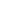 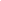 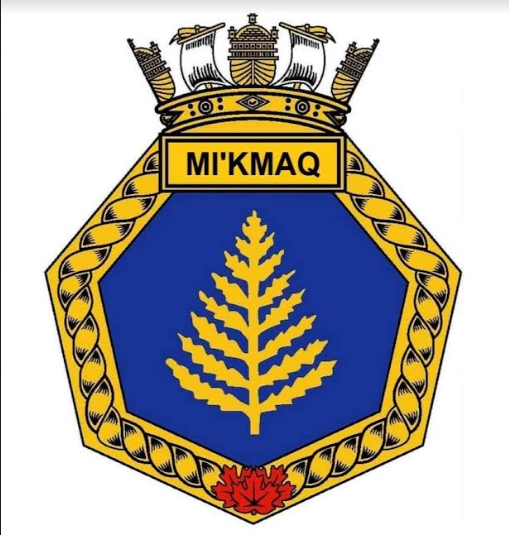 Fundraising:  Thank you to all the families that supported our fundraising efforts.  Together, we raised $1020.00 for our corps.  We have two upcoming fundraisers planned to support the purchase of marksmanship equipment and band equipment.  Starting 11 January 2024, we will run a cotton candy fundraiser.  In March, we will run a Cape Breton Fudge fundraiser.We appreciate the support of our families in these fundraisers.  Watch for a separate email about the Cotton Candy fundraiser.Friday Night Training:Starting this month, we will be adding an extra training night.  Two Friday nights a month we will be training at HMCS Scotian.  This training will focus on marksmanship and band during the months of January through March.  Later in the year, we will use this time to prepare for our annual inspection.Marksmanship Training:NLCC Mi’kmaq Staff are pleased that our marksmanship training program will be starting this month.  Marksmanship training is an optional part of our training program and is not required for cadet promotions.  This training will take place on Fridays at HMCS Scotian.  Please see the schedule above.Cadets MUST have a completed permission slip to attend the training.  Cadets MUST complete a two hour classroom training course prior to being permitted to participate in the training.The permission slip can be found on the corps website.Band:NLCC Mi’kmaq Staff are pleased that we will be offering our cadets an opportunity to be part of the corps band.  We will be only the 2nd Navy League corps in the Maritime Provinces to have a band.  Band training will begin in February as we are in the process of purchasing the equipment this month.  A/SLt(NL) Smith will be the Band Officer for this training year.The corps will be starting with the basics, drums.More information will be sent out to cadets once the equipment has arrived.Permission Slips:Permission slips are required for any events that take place outside of our LHQ (Local HeadQuarters), which is Emmanuel Church Hall/ HMCS Scotian.Our permission slips will be accessible online through our website – www.nlccmicmac.ca – they can be found under the Notices tab.Parents/guardians are asked to complete the permission slip by 8:00pm the night before the outing.Parking:Parents/guardians are reminded that vehicles MUST be parked in one of the clearly marked parking spots.  11 January 2024	Bring a Friend Night			Cadets are asked to bring a friend that may be interested in joining our corps.			Cadets who bring a friend will have their name entered into a draw.19 January 2024	Marksmanship Course			HMCS Scotian			Timing: 6:20 - 8:30 pm			Permission slip required.25 January 2024	Drill/ Supply Night			HMCS Scotian			Timing: 6:20 - 8:30 pm26 January 2024	Skating @ the Oval			Emera Oval			Drop off: 6:45 pm			Pick up: 8:00 pm			Equipment: Parents/guardians can rent equipment for their children.			All cadets MUST wear a helmet.			Permission slip required.27 January 2024	NSMD Skills Day			HMCS Scotian			Drop off: 8:45 am			Pick up: 3:45 pm			Dress: work dress			Lunch will be provided, cadets should bring a water bottle and snacks.CORPS STRENGTHCONTACTSSECTION A – DUTY DIVISIONDateActivityDressDuty Division11 JanCOs RoundsBring a Friend NightCadets - full uniformOfficers - winter dressDivision 118 JanRegular TrainingCadets - work dressOfficers - work dressDivision 219 JanMarksmanship CourseHMCS ScotianCadets - civilian dressOfficers - civilian dressDivision 125 JanDrill/ Supply NightHMCS ScotianCadets - work dressOfficers - work dressDivision 226 JanSkating @ the OvalCadets - civilian dressOfficers - civilian dressn/a27 JanNSMD Skills DayHMCS ScotianCadets - work dressOfficers - work dressn/aSECTION B - GENERALSECTION C – UPCOMING TRAINING & EVENTSSECTION D - ADMINISTRATIONCADETSOFFICERSCIVILIAN INSTRUCTORS5536Commanding Officer:Commanding Officer:SLt(NL) Suzy Teubnersuzyteubner@navyleagueofcanada.orgExecutive OfficerTraining Officer:Executive OfficerTraining Officer:A/SLt(NL) Mathew Smithnlccmicmac@gmail.comnlccmicmac@gmail.comAdministration Officer:Administration Officer:nlccmicmac@gmail.comStores OfficerDivisional OfficersInstructorsStores OfficerDivisional OfficersInstructorsCI YuanCI VichnevetskaiaCI HarndenCI LiCI HarrisCI ReeseSLt(NL) Lakenlccmicmac@gmail.comArmy Cadet VolunteerArmy Cadet VolunteerMWO A SmithSgt SituSgt ZhongWebmaster:Webmaster: Erica SmithParent HelpersParent HelpersBranch PresidentBranch PresidentUrsula Kellumnavyleaguehfx@gmail.comBranch/ NL Corps LiaisonBranch/ NL Corps LiaisonErica Smithericasmith@navyleagueofcanada.org